RÁMCOVÝ VZDĚLÁVACÍ PROGRAM PRO ZÁKLADNÍ VZDĚLÁVÁNÍRámcový učební plán: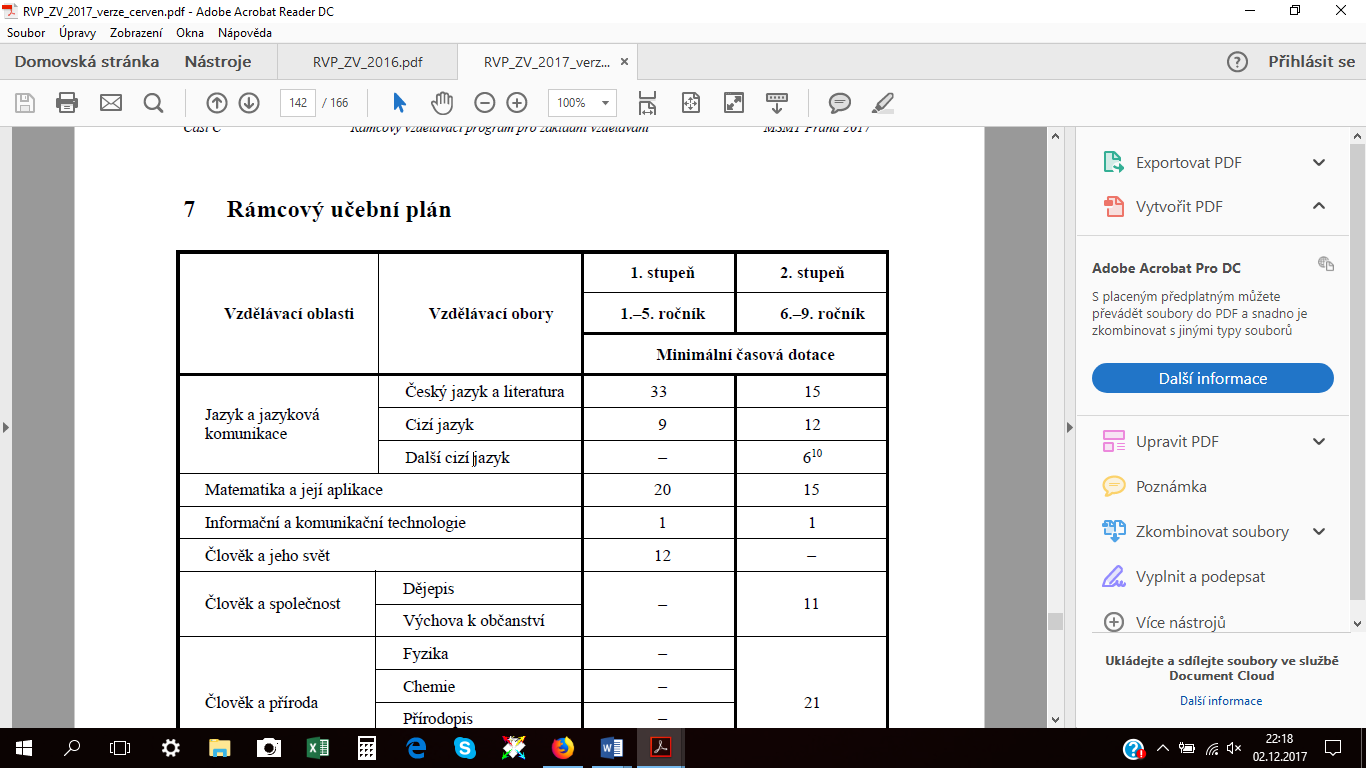 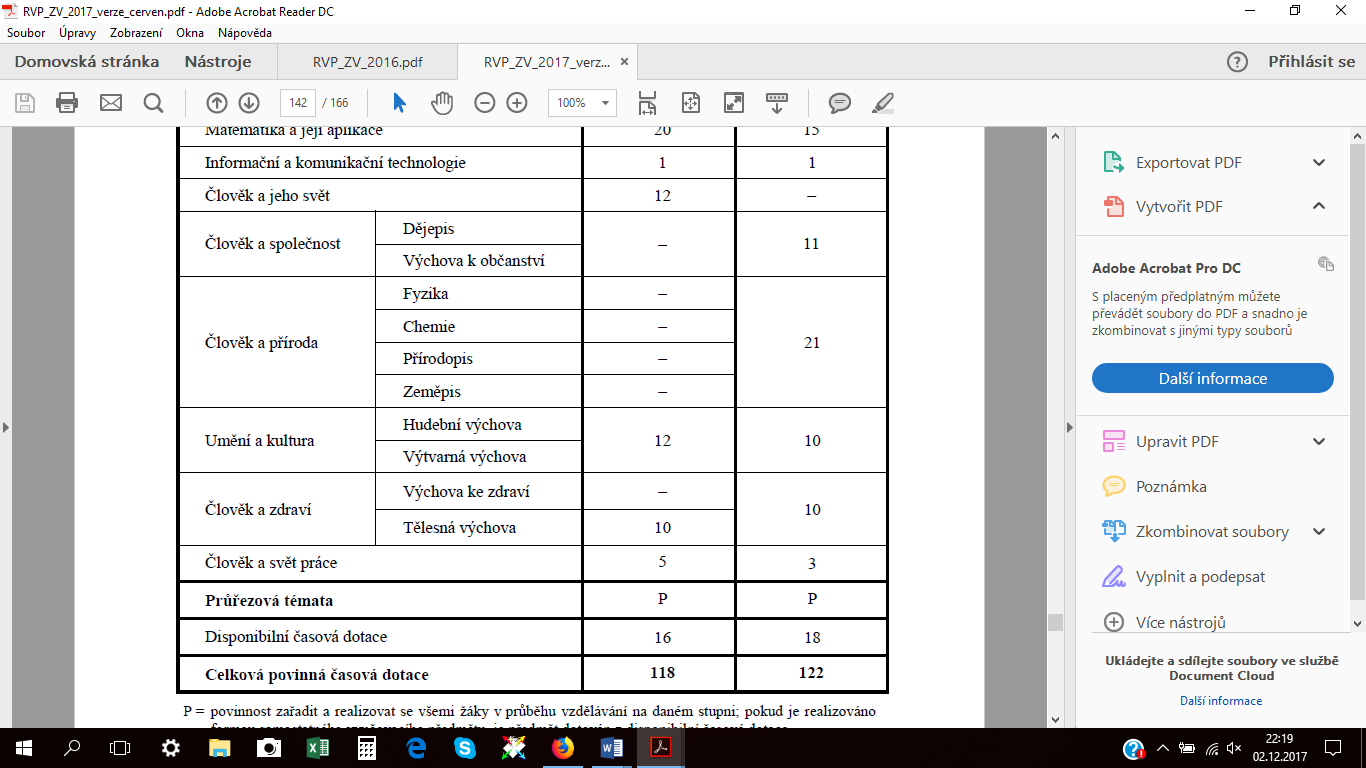 10 Časová dotace může být upravena, popř. může být celý vzdělávací obsah vzdělávacího oboru nahrazen jiným v souvislosti s podpůrným opatřením dle § 16 odst. 2 písm. b) školského zákona. Úprava je specifikována v příslušné poznámce ke vzdělávací oblasti Jazyk a jazyková komunikace v kapitole 7.2.“Při konstrukci učebního plánu v ŠVP a realizaci výuky musí být dodrženy dvě podmínky:musí být dodržena celková povinná časová dotace na daném stupni základního vzdělávání (118, resp. 122 hodin)nesmí být překročena maximální týdenní hodinová dotace stanovená pro jednotlivé ročníky základního vzdělávání školským zákonem (1. a 2. ročník 22 hodin, 3.–5. ročník 26 hodin, 6. a 7. ročník a odpovídající ročníky víceletých středních škol 30 hodin, 8. a 9. ročníky a odpovídající ročníky víceletých středních škol 32 hodin).současně se stanovuje minimální týdenní hodinová dotace pro jednotlivé ročníky základního vzdělávání takto: 1. a 2. ročník 18 hodin, 3.–5. ročník 22 hodin, 6. a 7. ročník a odpovídající ročníky víceletých středních škol 28 hodin, 8. a 9. ročníky a odpovídající ročníky víceletých středních škol 30 hodin.” (RVP ZV 2017, s. 143)disponibilní časová dotace - je určena “k realizaci takových vzdělávacích obsahů, které podporují specifická nadání a zájmy žáků a pozitivně motivují žáky k učení. V případě žáků s přiznanými podpůrnými opatřeními je možné využít disponibilní časovou dotaci v ŠVP k zařazení předmětů speciálně pedagogické péče. Ředitel školy použije disponibilní časovou dotaci také k realizaci předmětů speciálně pedagogické péče, jsou-li tato podpůrná opatření žákovi doporučena školským poradenským zařízením a zákonný zástupce žáka souhlasil s jejich poskytováním” (RVP ZV 2017, s. 143) kap. 7.2: Jazyk a jazyková komunikace“vzdělávací obsah vzdělávacího oboru Český jazyk a literatura je realizován ve všech ročnících základního vzdělávánípsaní je součástí Komunikační a slohové výchovy, realizuje se zpravidla v menších časových celcích, než je vyučovací hodinavzdělávání v jiném mateřském jazyce než českém se realizuje podle zvláštních ustanovení16vzdělávání žáků-cizinců a žáků s odlišným mateřským jazykem17 se realizuje podle zvláštních ustanovení18vzdělávací obsah vycházející ze vzdělávacího oboru Cizí jazyk má týdenní časovou dotaci 3 hodiny a je zařazen povinně19 do 3.–9. ročníku; s výukou Cizího jazyka je možné začít při zájmu žáků a souhlasu jejich zákonných zástupců i v nižších ročnících; přednostně by měla být žákům nabídnuta výuka anglického jazyka; pokud žák (jeho zákonný zástupce) zvolí jiný cizí jazyk než anglický, musí škola prokazatelně upozornit zákonné zástupce žáka na skutečnost, že ve vzdělávacím systému nemusí být zajištěna návaznost ve vzdělávání zvoleného cizího jazyka při přechodu žáka na jinou základní nebo střední školuDalší cizí jazyk je vymezen jako součást vzdělávací oblasti Jazyk a jazyková komunikace; škola zařazuje Další cizí jazyk podle svých možností nejpozději od 8. ročníku v minimální časové dotaci 6 hodin20Další cizí jazyk může být německý, francouzský, španělský, italský, ruský, slovenský, polský, případně jiný jazyk; anglický jazyk jako Další cizí jazyk musí škola nabídnout žákům, kteří nezvolili anglický jazyk jako Cizí jazykvzdělávací obsah vzdělávacích oborů Cizí jazyk a Další cizí jazyk je možné nahradit v nejlepším zájmu žáka s přiznanými podpůrnými opatřeními od třetího stupně dle § 16 odst. 2 písm. b) jiným vzdělávacím obsahem v rámci IVP (podpůrná opatření jsou blíže specifikována v kapitole 8.1)vzdělávací obsah vzdělávacího oboru Další cizí jazyk je možné nahradit v nejlepším zájmu žáka-cizince vzdělávacím obsahem vzdělávacího oboru Cizí jazykPoznámky pod čarou:16 § 11 zákona č. 273/2001 Sb., o právech příslušníků národnostních menšin a o změně některých zákonů, ve znění pozdějších předpisů.17 § 20 školského zákona.18 Žákům, jejichž mateřským jazykem není čeština, je nutné poskytnout podporu cílenou ke zvládnutí vyučovacího jazyka, tak aby jejich účast na vzdělávání ve všech předmětech mohla být co nejefektivnější. Rozsah, obsah a organizaci takového vzdělávání upravuje § 11 vyhlášky č. 48/2005 Sb., o základním vzdělávání a některých náležitostech plnění povinné školní docházky, ve znění pozdějších předpisů.19 Náhrada části nebo celého vzdělávacího obsahu vzdělávacího oboru Cizí jazyk nebo případná změna minimální časové dotace stanovené v RUP pro žáky s přiznanými podpůrnými opatřeními je specifikována v kapitole 8.20 Úprava obsahu vzdělávání vzdělávacího oboru Další cizí jazyk, případně jiné využití časové dotace tohoto vzdělávacího oboru je pro žáky s přiznanými podpůrnými opatřeními specifikováno v kapitole 8.”Kapitola 8.1 - výběr informací:“Náhrada části vzdělávacích obsahů některých vzdělávacích oborů jinými vzdělávacími obsahy nebo náhrada celého vzdělávacího obsahu některého vzdělávacího oboru jiným, který lépe vyhovuje vzdělávacím možnostem žáků, se využívá podpůrné opatření úprava obsahů a výstupů ze vzdělávání, prostřednictvím podpůrného opatření IVP u žáků s přiznanými podpůrnými opatřeními, za podmínek stanovených školským zákonem a vyhláškou č. 27/2016 Sb. V IVP žáků s přiznanými podpůrnými opatřeními lze v souvislosti s touto náhradou části nebo celého vzdělávacího obsahu vzdělávacích oborů, změnit minimální časové dotace vzdělávacích oblastí (oborů) stanovené v kapitole 7 RVP ZV.Pro žáky s přiznanými podpůrnými opatřeními spočívajícími v úpravě vzdělávacích obsahů může být v souladu s principy individualizace a diferenciace vzdělávání zařazována do IVP na doporučení ŠPZ speciálně pedagogická27 a pedagogická intervence28. Počet vyučovacích hodin předmětů speciálně pedagogické péče je v závislosti na stupni podpory stanoven v Příloze č. 1 vyhlášky č. 27/2016 Sb. Časová dotace na předměty speciálně pedagogické péče je poskytována z disponibilní časové dotace.”8.2 Systém péče o žáky s přiznanými podpůrnými opatřeními ve škole“V ŠVP škola stanoví:pravidla a průběh tvorby, realizace a vyhodnocování PLPP;pravidla a průběh tvorby, realizace a vyhodnocování IVP.V ŠVP může škola případně stanovit:pravidla pro zapojení dalších subjektů do systému vzdělávání žáků se speciálními vzdělávacími potřebami (zájmové organizace, vzdělávací instituce, sponzoři atd.);zodpovědné osoby a jejich role v systému péče o žáky se speciálními vzdělávacími potřebami;specifikace provádění podpůrných opatření a úprav vzdělávacího procesu žáků se speciálními vzdělávacími potřebami, jakými jsou například: dělení a spojování hodin, prodloužení základního vzdělávání na 10 let, odlišná délka vyučovacích hodin;učební osnovy předmětů speciálně pedagogické péče.Příklady konkrétních zaměření předmětů speciálně pedagogické péče jsou uvedeny v Příloze č. 1 vyhlášky č. 27/2016 Sb. Osnovy předmětů speciálně pedagogické péče jsou v ŠVP vytvářeny podle specifik obtíží žáků, škola dodržuje nejvyšší počet povinných vyučovacích hodin, případně využívá jejich dělení. to nechápeme, co má být a k čemu ta věta vůbec je - délka vyuč. hodin se může různě měnit, spojovat, upravovat, zvlášť pro žáky s PO, ale nechápeme, co ta věta řeší, protože celková povinná maximální časová dotace je pořád stejná…, i když třeba 45minut rozdělím napůl na dva předměty, tak je to fuk, protože prostě pak se stejně musím dostat na ten celkový součet povinných hodin... Samozřejmě dělení hodin na kratší úseky je cesta pro některé žáky užitečná, ale nevíme, proč to tu vůbec zmiňují...V případě škol a tříd zřízených podle § 16 odst. 9 školského zákona jsou v ŠVP vždy uváděny předměty speciálně pedagogické péče, ostatní školy tak činí v případě poskytování tohoto podpůrného opatření konkrétnímu žákovi. to je divný, protože když na nějakou školu HVP nastoupí žák s přiznanými PO, vč. předmětů SPPG péče, tak snad potom škola snad nežádá zase os chválení “nového” ŠVP, to by měl řešit právě IVP...Škola zřízená podle § 16 odst. 9 vypracuje samostatný ŠVP podle RVP ZV. V případě třídy zřízené podle § 16 odst. 9 může škola vypracovat ŠVP například formou přílohy ke stávajícímu ŠVP (příloha bude mít strukturu ŠVP, ale nebudou v ní uvedeny ty části, které by kopírovaly stávající ŠVP).” (s. 147 - 148)CO Z TOHO PLYNERVP ZV stanovuje v rámcovém učebním plánu (RUP) časové dotace pro jednotlivé vzdělávací oblasti (např. Jazyka a jazyková komunikace) a v rámci toho pro jednotlivé vzdělávací obory (ČJL, Cizí jazyk, Další cizí jazyk), ty dotace jsou pro všechny závazné a tohle minimum mají teoreticky splnit všichni; k tomu navíc RVP stanovuje tzv. disponibilní časovou dotaci, kterou škola využívá pro nějaké “své” předměty, kterými se profiluje a v případě žáků s přiznanými PO jsou tyto hodiny využívány pro poskytování předmětů SPPG péče nebo ped. intervenceohledně Cizího jazyka a Dalšího cizího jazyka: vzdělávací obsah vzdělávacích oborů Cizí jazyk a Další cizí jazyk je možné nahradit v nejlepším zájmu žáka s přiznanými podpůrnými opatřeními od třetího stupně dle § 16 odst. 2 písm. b) jiným vzdělávacím obsahem v rámci IVP (podpůrná opatření jsou blíže specifikována v kapitole 8.1) => zdá se, že podle RVP lze nahradit i první cizí jazyk a to nejen u žáků na ZŠ speciální ale u každého žáka spadajícího do §16kromě toho lze na základě IVP nahradit části nebo i celé obsahy některých vzdělávacích oborů a také změnit minimální časové dotace vzdělávacích oblastí (oborů) stanovené v kapitole 7 RVP ZV.předměty speciálně pedagogické péče (včetně osnov) uvede škola zřízená podle § 16 odst. 9b) ŠZ přímo do ŠVP, pokud je to jen třída zřízená podle § 16 odst. 9b) ŠZ, pak předměty SPPG péče uvede (např.) do přílohy k ŠVP, pokud je to škola, která není zřízená podle § 16 odst. 9b) ŠZ, pak v ŠVP stanoví pravidla a průběh tvorby, realizace a vyhodnocování IVP (což dělají také školy zřízené podle § 16 odst. 9b) ŠZ)PODPŮRNÁ OPATŘENÍKonkrétní POvykopírováno jen to, co se vůbec týkalo našeho tématu (vynechané je např. části o tom, jak žáky hodnotit - slovně aj. + např. přijímání a ukončování vzdělávání, protože jsme pochopily, že se máme zaměřit na průběh toho vzdělávání)celkově jsou v těch PO „divnosti“ - když to člověk nahází do tabulky vedle sebe, tak je dost vidět nesrovnalosti - např. že v 5. stupni řeší maximální počet dětí ve třídě, v jiných vůbec, že to na sebe nenavazuje - teoreticky by to mělo být, že vždycky vyšší stupeň zahrnuje všech z nižších plus něco navíc, ale tady někdy napíšou, že je to třeba stejné jako ve 2. stupni + něco k tomu, jinde opisují to samé z předchozích stupňů, někdy řeší stejné téma v rámci různých odstavců, někde to zřejmě měli nejdřív nějak rozházené a pak to promazávali a přesouvali, až jim tam na některých místech zbyly nedokončené věty aj.barevné značení (jen velmi pracovní pracovní, rozhodně ne dokonalé) - zelená se týká personálního zajištění, modrá “náplně vzdělávání a organizace” (IVP, náplň předmětů SPPG péče…), červené jsou zmínky o využívání kom.systémů N a HS osob atd.JAK POSTUPOVAT, KDYŽ VÁM DO ŠKOLY NASTOUPÍ NESLYŠÍCÍ ŽÁK PREFERUJÍCÍV KOMUNIKACI ČESKÝ ZNAKOVÝ JAZYK?(vyučovací jazyk(y), vyučování jazyků, personální zajištění)1) Vyučovací jazyk (= jazyk, ve kterém probíhá výuka matematiky, dějepisu, …)využívání kom. systémů N a HS osob garantují PO od 3. stupně výše (resp. 3. st. uvádí v zákl. charakteristice využívání KS N a HS osob, ale pak např. nezmiňuje vůbec možnost využití tlumočníka aj., naopak 4. stupeň nezmiňuje explicitně využívání KS N a HS osob, ale zároveň umožňuje využití tlumočníka aj.)2 možnosti:1.    ČZJ je komunikačním systémem všech účastníků vzdělávacího procesu (žáci, učitelé)? (zejm. ve školách zřízených podle § 16, odst. 9, písm. b školského zákona (pro žáky se sluchovým postižením)=> všichni ve třídě budou používat ČZJ a “není co řešit”·     Pokud ČZJ není preferovaným (tj. v běžném životě v komunikaci s rodinou a příteli nejčastěji užívaný) jazykem všech účastníků vzdělávacího procesu, je výhodné pro tyto osoby zajistit další vzdělávání v ČZJ, aby se jejich kompetence zvyšovala, ale o tom se nikde asi nemluví...2.    ČZJ není komunikačním systémem všech účastníků vzdělávacího procesu (žáci, učitelé)? (zejm. ve školách hlavního vzdělávacího proudu, nebo ve školách zřízených podle § 16, odst. 9, písm. b školského zákona (pro žáky s jiným než sluchovým postižením) nebo ve školách zřízených podle § 16, odst. 9, písm. b školského zákona pro žáky se sluchovým postižením, kde ve třídě či studijní skupině ČZJ není komunikačním systémem všech zúčastněných (např. jsou v jedné třídě žáci preferující český jazyk v mluvené či psané formě nebo žáci preferující různé komunikační systémy neslyšících a hluchoslepých osob - viz zákon 384/2008 Sb. o komunikačních systémech neslyšících a hluchoslepých osob)=> vyučování probíhá v češtině a škola zajistí žákovi vzdělávání pomocí tlumočníka českého znakového jazyka, který tlumočí mezi češtinou a českým znakovým jazykem (více info o tlumočníkovi – jeho vzdělání, co dělá, kdo ho zajišťuje, pro koho, na jakou část vyučování, mimo vyučování… - viz kap. o personálním zajištění)Jak je vyučovací jazyk řešen v ŠVP?Asi nijak (?) – vzhledem k tomu, že se nejedná o vzdělávání příslušníků národnostních menšin, tak je zřejmě klasicky vyučovacím jazykem čeština (viz § 13 ŠZ: Vyučovací jazyk a vzdělávání příslušníků národnostních menšin:§ 13Vyučovací jazyk(1) Vyučovacím jazykem je jazyk český.(2) Příslušníkům národnostních menšin8) se zajišťuje právo na vzdělávání v jazyce národnostní menšiny, a to za podmínek stanovených v § 14.(3) Ministerstvo může povolit vyučování některých předmětů v cizím jazyce.(4) V oborech středního vzdělání s maturitní zkouškou, v nichž se podle rámcového vzdělávacího programu povinně vyučují některé předměty v cizím jazyce, jsou vyučovacími jazyky český jazyk a příslušný cizí jazyk.(5) Ve vyšších odborných školách může být vyučovacím jazykem cizí jazyk.)2) Vyučované jazykya) Výuka českého jazyka:„Žákům a studentům vzdělávaným v českém znakovém jazyce se souběžně poskytuje vzdělávání také v psaném českém jazyce, přičemž znalost českého jazyka si tito žáci a studenti osvojují metodami používanými při výuce českého jazyka jako cizího jazyka.”(zákon č. 561/2004 Sb., školský zákon, § 16, odst. 7)“(2) Žákům, kteří jsou vzděláváni v českém znakovém jazyce, poskytuje škola souběžně vzdělávání v psaném českém jazyce; při jeho výuce se používají metody používané při výuce českého jazyka jako jazyka cizího.(3) Výstupy z naukových předmětů jsou u žáků, kteří jsou vzděláváni v českém znakovém jazyce, stanovovány v českém znakovém jazyce a v psané češtině.” (vyhláška 27/2016, § 6)=> český jazyk se vyučuje jako jazyk cizí – jak to v praxi provést?I. škola/třída zřízená podle § 16, odst. 9b) pro žáky se sluchovým postižením- na základě ŠVP (lze to vůbec někde? nebo vždy jen IVP) - i školy pro SP to dělají na základě IVP? tj. nemají rovnou češtinu jako cizí jazyk v rámci ŠVP, pokud to nebudou považovat za předmět SPPG péče?- na základě IVP – viz nížeII. škola/třída zřízená podle § 16, odst. 9b) pro žáky s jiným než sluchovým postižením nebo škola nezřízená podle §16, odst. 9b)- na základě IVP – v IVP stanovit obsah (a výstupy) předmětu ČJ jako jazyka cizího:(a) jako předmět SPPG péče (2–4 hodiny týdně dle stupně PO, z disponibilních hodin; ve 3. stupni ovšem zaměřen na mluvenou ČJ a odezírání a na ČZJ, ve 4. stupni zaměřen na mluvenou i psanou ČJ a na ČZJ(b) jako předmět pedaogické intervence, která slouží k podpoře tam, kde žák selhává (2–4 hodiny týdně dle stupně PO, z disponibilních hodin)(c) ve 3. stupni posílit výuka ČJ jako CJ (na ZŠ 3h/týden, max. 200 h) (jak? jako předmět SPPG péče nebo jinak?);(d) v IVP stanovit  rozsah a obsah (a výstupy) předmětu ČJL jako jazyka cizího (např. jako úpravu obsahu jiného vzděl. předmětu – kupř. ČJL, nebo i místo předmětů Další cizí jazyk, ev. i místo předmětu Cizí jazyk)a) Výuka českého znakového jazyka:I. škola zřízená podle § 16, odst. 9b) pro žáky se sluchovým postižením- jeden z „běžných“ předmětů vyučovaných na dané škole zakotvený v ŠVP(a) místo předmětu ČJL nebo místo jeho části na základě RVP, že lze nahradit části nebo i celé obsahy některých vzdělávacích oborů a také změnit minimální časové dotace vzdělávacích oblastí (oborů)(b) jako Cizí jazyk – tedy nejpozději od 3., ale lze už od 1. ročníku; škola by explicitně upozornila rodiče, že nebude vyučovat AJ a že tím pádem dítěti nezaručuje provázanost, kdyby přecházelo na jinou školu (na rozdíl od 2. ciz.jazk. totiž není stanoven uzavřený výčet toho, jaký jazyk se může vyučovat jako cizí)(c) jako „celoškolní“ předmět SPPG péče (včetně osnovy)(d) jako samostatný předmět pro všechny žáky školy v rámci disponibilních hodin (předmět by nemusel nutně „zabrat“ všechny disponibilní hodiny)- nebo na základě IVP žáka – viz II.II. škola zřízená podle § 16, odst. 9b) pro žáky s jiným postižením než sluchovým nebo škola nezřízená podle §16, odst. 9b)- na základě IVP žáka:(a) jako předmět SPPG péče (2–4 hodiny týdně dle stupně PO, z disponibilních hodin)(b) jako předmět pedagogické intervence(2–4 hodiny týdně dle stupně PO, z disponibilních hodin)(c) stanovit rozsah výuky ČZJ (kdy ji zařadit? místo kterých předmětů, hodin?)(d) místo předmětů Cizí jazyk a Další cizí jazykPersonální zajištěníasistent pedagoga - jako jedno z PO, tj. na základě IVP (pokud by nikdo asistenta v IVP neměl, tak tam být nemůže)školní asistent: placený z peněz EU, nad rámec as.ped. (http://www.msmt.cz/uploads/OP_VVV/Vyzva_Inkluzivni_vzdelavani/Skolni_asistent_vyklad_OPVVV.pdf)tlumočník - jako PO, zaměstnatnecký poměr má jako školní asistent nebo jako ne/pedagogický pracovník??? (ale vlastně to není nikde popsáno - asi...), může být přítomen celo dobu vzdělávání žáka (i v družině a o přestávkách, ale pak musí škola vyřešit, kdy bude mít tlumočník nějaké pauzy :-) )přepisovatel - jako PO, zaměstnanecký poměr jako tlumočník, tj. nejasnýdalší možná PO: osobní asistent (placen podle zákona o soc. službách, jen mu škola musí umožnit tam být), další pedagogický pracovník (další pedagog ve třídě; dále také školní psycholog, školní spec.pedagog - pokud už ve škole pracují, lze je využít na některé předměty pro žáka s PO, např. na předměty SPPG péče nebo ped.intervence), osoby poskytující dítěti, žákovi nebo studentovi po dobu jeho pobytu ve škole podporu podle jiných právních předpisů (kdo to jako je???)3. STUPEŇ4. STUPEŇ5. STUPEŇOBECNÁ CHARAKTERISTIKAOBECNÁ CHARAKTERISTIKA(…) v odůvodněných případech pak také úpravy obsahů vzdělání a výstupů ze vzdělání. (…)
Charakter vzdělávacích potřeb žáka je nejčastěji ovlivněn závažnými specifickými poruchami učení, odlišným kulturním prostředím a jinými životními podmínkami žáka, poruchami chování, těžkou poruchou řeči (dorozumívacích schopností), řečovými vadami těžšího stupně, poruchami autistického spektra, lehkým mentálním postižením, zrakovým a sluchovým postižením (slabozrakost, nedoslýchavost), tělesným postižením, neznalostí vyučovacího jazyka, dalšími obtížemi, které mají významný dopad na kvalitu a průběh vzdělávání žáka, případně je ovlivněn mimořádným intelektovým nadáním. Charakter speciálních vzdělávacích potřeb žáka je takový, že vyžaduje již i podporu práce pedagogického pracovníka asistentem pedagoga (pro maximálně 4 žáky), dále využívání komunikačních systémů neslyšících a hluchoslepých osob a využívání prostředků alternativní nebo augmentativní komunikace podle potřeb žáka, podporu speciálně pedagogického centra v případě podpory nácviku prostorové orientace a využívání alternativních forem komunikace. Vhodná je také spolupráce s odborníky jiných resortů, pokud to vyžaduje zájem žáka (lékaři, sociální pracovníci, terapeuti atd.). Délka poskytování podpůrných opatření se řídí charakterem speciálních vzdělávacích potřeb žáka, pohybuje se v řádu od několika měsíců až do konce trvání školní docházky.
Délka může být upravována v závislosti na posouzení aktuálního stavu žáka a na dalších okolnostech (například na závěrech kontrolního vyšetření).(…) Charakter speciálních vzdělávacích potřeb žáka ve vzdělávání již vyžaduje významné úpravy v metodách a v organizaci vzdělávání, úpravy v obsahu vzdělávání, dále možnost úprav výstupů ze vzdělávání, se zřetelem k rozvíjení schopností a dovedností žáka, ke kompenzaci důsledků zdravotního postižení. Vždy se přihlíží k aktuálnímu zdravotnímu stavu žáka. Žák vzdělávaný ve třídě, která není zřízena podle § 16 odst. 9 zákona, je vzděláván s podporou individuálního vzdělávacího plánu. Do individuálního vzdělávacího plánu žáka jsou zařazeny také předměty speciálně pedagogické péče, zaměřené na konkrétní potřeby žáka ve vztahu k typu jeho obtíží, druhu postižení a k jeho projevům. Podpůrná opatření tohoto stupně jsou určena zejména pro žáky se závažnými poruchami chování, se středně těžkým a těžkým mentálním postižením (včetně komorbidit), s těžkým zrakovým nebo sluchovým postižením, se závažnými vadami řeči, s poruchami autistického spektra, se závažným tělesným postižením. Dále mimořádně nadané žáky, kteří vyžadují výraznou individualizaci vzdělávání nad rámec příslušného stupně vzdělání, dosahují mimořádných výsledků a vyžadují i úpravy ve formách vzdělávání.(…) Charakter speciálních vzdělávacích potřeb žáka vyžaduje nejvyšší míru přizpůsobení organizace, průběhu a obsahu vzdělávání, podporu rozvoje schopností a dovedností žáka a kompenzaci důsledků jeho zdravotního postižení. Organizace vzdělávání žáka a volba metod výuky plně akceptuje zdravotní stav žáka a omezení, která z něho vyplývají. Je určen výhradně žákům s nejtěžšími stupni zdravotních postižení, zpravidla souběžným postižením více vadami, vyžadujících vysokou úroveň podpory, zohledněný v úpravách organizace, obsahu, forem a metod vzdělávání; volba podpůrných opatření plně respektuje možnosti a omezení žáka při výběru vzdělávacích obsahů a metod, hodnocení výsledků vzdělávání žáka. Vzdělávání žáka v tomto stupni zpravidla vyžaduje úpravu pracovního prostředí. V případě potřeby je možné využívat komunikační systémy neslyšících a hluchoslepých osob nebo prostředky alternativní nebo augmentativní komunikace. Žáci jsou obvykle vzděláváni s podporou asistenta pedagoga, speciálního pedagoga a druhého pedagogického pracovníka, často s přítomností další osoby důležité pro podporu žáka. Výuka je realizována speciálními pedagogy, případně s jejich intenzivní podporou.PODMÍNKY ZAJIŠTĚNÍ PODPORYPODMÍNKY ZAJIŠTĚNÍ PODPORYDoporučení školského poradenského zařízení, konzultant na straně vzdělavatele, spolupráce se žákem a zákonným zástupcem žáka a případně dalším subjektem pro naplňování podpory u žáka. Zařazení žáka do speciálně pedagogické péče (předměty speciálně pedagogické péče) nebo pedagogické intervenční péče, podle skladby speciálních vzdělávacích potřeb žáka a možností školy, organizované školou; pedagogická intervence pak i školským zařízením (školní družina, školní klub, středisko volného času nebo dům dětí a mládeže). Podpora práce pedagogického pracovníka asistentem pedagoga, případně školním psychologem, speciálním pedagogem. V případě ukončení poskytování podpůrného opatření je povinností školského zařízení tuto skutečnost oznámit zákonnému zástupci žáka nebo žákovi a škole.- Doporučení školského poradenského zařízení.- Konzultant na straně školy nebo školského zařízení.- Spolupráce se žákem, zákonným zástupcem žáka a případně s dalším subjektem pro naplňování podpůrných opatření u žáka.- Koordinátorem péče je školské poradenské zařízení, které pravidelně vyhodnocuje efektivitu zvolených podpůrných opatření pro žáka ve spolupráci s rodinou a školou, v závislosti na charakteru speciálních vzdělávacích potřeb žáka.- Podpora poradenským pracovníkem školy. Využívání služeb asistentů pedagoga, tlumočníka českého znakového jazyka, přepisovatele pro neslyšící, speciálního pedagoga, školního psychologa, případně jiného pedagogického pracovníka.- Poskytování vzdělávání nebo školských služeb v prostorách stavebně nebo technicky upravených.- Zajištění služeb speciálně pedagogického centra v prostorové orientaci žáků a v podpoře užívání alternativních forem komunikace, metodická podpora pedagogických pracovníků školy.- Výběr podpůrných opatření respektuje vždy věková specifika žáků.Doporučení školského poradenského zařízení, konzultant na straně vzdělavatele, spolupráce s rodinou a případně dalším subjektem pro naplňování podpůrných opatření u žáka.Koordinátorem péče je školské poradenské zařízení, které pravidelně vyhodnocuje efektivitu zvolených podpůrných opatření pro žáka ve spolupráci s rodinou a školou, intenzivně spolupracuje se školou a školským poradenským zařízením.Poskytování vzdělávání nebo školských služeb v prostorách stavebně nebo technicky upravených. Zajištění služeb speciálně pedagogického centra v prostorové orientaci žáků a v podpoře užívání alternativních forem komunikace. Pokud žák využívá služeb školských zařízení, vztahují se na něho podpůrná opatření pro zapojení ve školských zařízeních pro čtvrtý stupeň podpůrných opatření.NORMOVANÁ FUINANČNÍ NÁROČNOSTNORMOVANÁ FUINANČNÍ NÁROČNOST- Normovaná finanční náročnost se stanoví pro jednotlivá opatření, pokud nejsou již hrazena na základě jiných právních předpisů:
- úprava výstupů a obsahu vzdělávání,
- speciální učebnice a speciální učební pomůcky, kompenzační pomůcky,
- 3 h/týdně speciálně pedagogické intervence (předměty speciálně pedagogické péče), případně psychologická intervence,
- 3 h/týdně pedagogické intervence (z toho 1 h týdně na práci se třídou),
- služby asistenta pedagoga pro více žáků (sdíleného) podle charakteru speciálních vzdělávacích potřeb, maximálně pro 4 žáky na třídu,
- podpora výuky dalším pedagogickým pracovníkem v rozsahu 0,5 úvazku,
- podpora školním psychologem nebo školním speciálním pedagogem v rozsahu 0,5 úvazku (služba pro žáka a školu).Normovaná finanční náročnost se stanoví pro jednotlivá opatření, pokud nejsou již hrazena na základě jiných právních předpisů:- Speciální učebnice a speciální učební pomůcky,- kompenzační pomůcky,- úprava prostředí, úprava pracovního místa žáka,- mzdové náklady na další pedagogické pracovníky, zejména asistenta pedagoga a poskytovatele speciálně pedagogické péče,- mzdové náklady na tlumočníky českého znakového jazyka a přepisovatele pro neslyšící, školní psychology, školní speciální pedagogy- zajištění používání komunikačních systémů neslyšících a hluchoslepých osob,- zajištění využívání prostředků alternativní nebo augmentativní komunikace.- Normovaná finanční náročnost se stanoví pro jednotlivá opatření, pokud nejsou již hrazena na základě jiných právních předpisů:- Speciální učebnice a učební pomůcky,- kompenzační pomůcky,- úprava prostředí, úprava pracovního místa žáka,- mzdové náklady na další pedagogické pracovníky, včetně nákladů na asistenta pedagoga a poskytovatele speciálně pedagogické péče, mzdové náklady na tlumočníky českého znakového jazyka a přepisovatele pro neslyšící, zajištění využívání prostředků alternativní nebo augmentativní komunikace, služby školních psychologů, speciálních pedagogů služby školského poradenského zařízení.ÚPRAVA OBSAHU A VÝSTUPŮ ZE VZDĚLÁVÁNÍÚPRAVA OBSAHU A VÝSTUPŮ ZE VZDĚLÁVÁNÍÚprava obsahu vzdělávání žáka v dílčích oblastech, které žák vzhledem ke svým vzdělávacím potřebám a zdravotním omezením nemůže zvládnout nebo je zvládá alternativním způsobem.Obsah vzdělávání žáků se upravuje v závislosti na struktuře a charakteru speciálních vzdělávacích potřeb žáků, na základě doporučení podpůrných opatření školských poradenských zařízení. Úprava obsahu vzdělávání směřuje k posílení vzdělávání žáka v oblastech, kde nedosahuje uspokojivých výsledků. Obsah učiva může být v odůvodněných případech modifikován; výstupy a výsledky vzdělávání se mohou upravovat pouze pro žáky s lehkým mentálním postižením podle Rámcového vzdělávacího programu pro základní vzdělávání. Zařazují se předměty speciálně pedagogické péče a uplatňuje se individuální vzdělávací plán. Pracuje se s posilováním výuky v předmětech, ve kterých žák selhává, s využitím pedagogické intervence. (...)Pro žáky s potřebou posílení výuky českého jazyka jako jazyka cizího se doporučuje :a) v předškolním vzdělávání: 4 x 15 minut výuky /týden, nejvýše však 110 hb) v základním vzdělávání: 3h/týden, nejvýše však 200 hodin.c) ve středním vzdělávání: 3h/týden, nejvýše však 200 hodin.Úprava obsahu vzdělávání žáka v řadě oblastí, které žák vzhledem ke svým vzdělávacím potřebám a zdravotním omezením nemůže zvládnout nebo je zvládá alternativním způsobem. Úprava výstupů ze vzdělávání v souladu s možnostmi žáků, které vyplývají z jejich speciálních vzdělávacích potřeb, snaha využívat maximálně potenciál ke vzdělávání žáka při zachování pozitivní motivace ke vzdělávání, s cílem přípravy na život. Vzdělávání podle upraveného vzdělávacího programu. Podpora samostatnosti žáka a jeho přípravy na budoucí uplatnění v profesním životěObsah učiva je zpravidla modifikován a také výrazně redukován vzhledem k možnostem žáků, je umožněno vzdělávání v mezích daných příslušným rámcovým vzdělávacím programem podle charakteru speciálních vzdělávacích potřeb žáků, podle upraveného školního vzdělávacího programu, prostřednictvím individuálního vzdělávacího plánu nebo vzdělávání v souladu s Rámcovým vzdělávacím programem pro obor vzdělání základní škola speciální, oba díly. Úprava výstupů ze vzdělávání vyplývá z úpravy a především redukce a modifikace vzdělávacích obsahů.ORGANIAZCE VÝUKYORGANIAZCE VÝUKYÚpravy organizace a průběhu vzdělávání žáka ve třídě respektují specifika podmínek, které usnadní vzdělávání žáka, včetně možností úpravy pracovního prostředí a pracovního místa žáka, využívání speciálních učebnic, speciálních učebních a kompenzačních pomůcek a postupů. (...) Podpora organizace výuky v odůvodněných případech asistentem pedagoga nebo dalším pedagogickým pracovníkem.(...) Využívání komunikačních systémů neslyšících a hluchoslepých osob.Je možné zkracovat vyučovací jednotky, část výuky realizovat individuálně. Pro žáky se speciálními vzdělávacími potřebami je možné stanovit odlišnou délku vyučovací hodiny. V odůvodněných případech lze vyučovací hodiny dělit a spojovat.Možnost působení osoby poskytující dítěti, žákovi nebo studentovi po dobu jeho pobytu ve škole podporu podle jiných právních předpisů.- K zajištění zdárného průběhu výuky je třeba uzpůsobit prostředí vzdělávání tak, aby se maximalizovaly vzdělávací pokroky žáka i jeho sociální rozvoj; je možné využívat personální podporu pro práci se žákem.- Přizpůsobit práci se žákem doporučovaným režimovým opatřením ve vztahu ke stravování, podávání léků, nárokům na dodržování hygieny atd.- Respektovat nároky na prostorové uspořádání třídy a pracovního místa žáka.- Využívání komunikačních systémů neslyšících a hluchoslepých osob.- Je možné zkracovat vyučovací jednotky, část výuky realizovat individuálně.- Možnost působení osoby poskytující dítěti, žákovi nebo studentovi po dobu jeho pobytu ve škole podporu podle jiných právních předpisů.- Individuální výuka v domácím prostředí zajištěná pedagogickým pracovníkem školy.POČET ŽÁKŮ VE TŘÍDĚPOČET ŽÁKŮ VE TŘÍDĚXXXXXX4 žáci/třída, oddělení, studijní skupina. Pokud to charakter obtíží žáků umožňuje, je možné počet žáků navýšit na 6.Nejvýše 3 pedagogičtí pracovníciIVPIVPIndividuální vzdělávací plán navrhuje školské poradenské zařízení jako podpůrné opatření, zpracovává škola. Vychází ze školního vzdělávacího programu, vyhovuje vzdělávacím potřebám žáka, u mimořádného intelektového nadání je třeba umožnit obohacování učiva nad rámec předmětů a vzdělávacích oblastí školního vzdělávacího programu.Individuální vzdělávací plán v případě potřeby zahrnuje předměty speciálně pedagogické péče a pedagogickou intervenci, pokud je třeba podpořit vzdělávání žáka, včetně možnosti podpory školským poradenským zařízením nebo školním psychologem či speciálním pedagogem. Zahrnuje možnosti podpory pedagogického pracovníka při vzdělávání žáka asistentem pedagoga (pokud je to nezbytné), dále navrhuje úpravy obsahů a výstupů ze vzdělávání žáka.Individuální vzdělávací plán navrhuje školské poradenské zařízení jako podpůrné opatření, zpracovává jej škola. Vychází ze školního vzdělávacího programu, naplňuje vzdělávací potřeby žáka, u mimořádného intelektového nadání je třeba umožnit obohacování učiva nad rámec předmětů a vzdělávacích oblastí školního vzdělávacího programu i ve formě rozšiřování a prohlubování učiva.Individuální vzdělávací plán v případě potřeby zahrnuje předměty speciálně pedagogické péče a pedagogickou intervenci, pokud je třeba podpořit vzdělávání žáka, včetně možnosti podpory školským poradenským zařízením nebo školním psychologem nebo speciálním pedagogem. Zahrnuje možnosti podpory pedagogického pracovníka při vzdělávání žáka asistentem pedagoga (pokud je to nezbytné), dále tlumočníka českého znakového jazyka, přepisovatele pro neslyšící, odborníka na prostorovou orientaci, využívání alternativních forem komunikace; dále navrhuje úpravy obsahů a výstupů ze vzdělávání žáka a využití speciálních učebních a kompenzačních pomůcek. Individuální vzdělávací plán pro neslyšící žáky zahrnuje vedle výuky českého znakového jazyka také výuku českého jazyka jako jazyka cizího; rozsah výuky je stanovován ve spolupráci se školským poradenským zařízením.Individuální vzdělávací plán navrhuje školské poradenské zařízení jako podpůrné opatření, zpracovává škola. Vychází z potřeby úprav obsahu a výstupů vzdělávání žáka, ze školního vzdělávacího programu a speciálních vzdělávacích potřeb žáka. Výuka je realizována speciálními pedagogy.Individuální vzdělávací plán zahrnuje předměty speciálně pedagogické péče a pedagogickou intervenci, včetně možnosti podpory školským poradenským zařízením nebo školním psychologem či speciálním pedagogem. Zahrnuje podporu pedagogického pracovníka při vzdělávání žáka asistentem pedagoga (pokud je to nezbytné), dále tlumočníka českého znakového jazyka, přepisovatele pro neslyšící, využívání alternativních forem komunikace; dále navrhuje úpravy obsahů a výstupů ze vzdělávání žáka a využití speciálních učebnic, speciálních učebních pomůcek a kompenzačních pomůcek. Individuální vzdělávací plán pro neslyšící žáky zahrnuje vedle výuky českého znakového jazyka také výuku českého jazyka jako jazyka cizího; rozsah výuky je stanovován ve spolupráci se školským poradenským zařízením.PERSONÁLNÍ PODPORAPERSONÁLNÍ PODPORAPodpůrná opatření ve třetím stupni zahrnují využívání asistenta pedagoga, využívání dalších pedagogických pracovníků a to zejména školního psychologa nebo školního speciálního pedagoga, pokud ve škole pracuje. Pokud je počet žáků vyšší a není možné dělit třídu, může škola rozšířit asistenční podporu na každého dalšího žáka o 0,25 úvazku nebo je možné doplnit výuku o přítomnost dalšího pedagoga. Podpora se specifikuje podle požadavků na podporu pedagogické práce s žákem ve výuce, na podporu pohybu, orientace v prostoru, komunikace a sebeobsluhy.Umožňuje podporu pedagogického pracovníka a současně žáka v případech, kdy je proces vzdělávání znesnadněn obtížemi žáka, které vyžadují další osobu k podpoře vzdělávacího procesu. Umožňuje využívání podpůrného opatření asistenta pedagoga, dalších pedagogických pracovníků, tlumočníka českého znakového jazyka, přepisovatele pro neslyšící, školního psychologa a školního speciálního pedagoga.” (v dalších odstavcích se objevuje i další nepedagogický pracovník - OA aj.)Umožňuje podporu pedagogického pracovníka a současně žáka v případech, kdy je proces vzdělávání znesnadněn charakterem speciálních vzdělávacích potřeb žáka, které vyžadují další osobu k podpoře vzdělávacího procesu.PODLE VÝČTU: AP, tlumo, přepis, další ped.pracovník (Výuka vyžaduje přítomnost dalšího pedagogického pracovníka ve třídě po celou dobu výuky), školní spec.ped., další nepedag.pracovníciTLUMOČNÍK ČZJTLUMOČNÍK ČZJxxxxxa) Pro neslyšícího žáka, který nemůže vnímat mluvenou řeč sluchem, pro něhož je český znakový jazyk jazykem preferovaným, je využíván po celou dobu vyučování, na všech úrovních vzdělávání (předškolní, základní, střední, vyšší odborné) tlumočník českého znakového jazyka. Tlumočník českého znakového jazyka může být využíván i pro skupinu žáků a dále pro komunikaci s vrstevníky ve škole.Rozsah práce: odpovídá délce výuky žáka,40 h/týden/( včetně služeb pro školské zařízení, pokud vykonává jeho činnost stejná osoba, jako činnost školy). V časové dotaci na práci tlumočníka je třeba zohlednit potřebu přípravy tlumočení a činnost tlumočníka v době přestávek mezi vyučováním/vyučovacími hodinami.”další specifikace k personál.zajištění:“Pokud žák navštěvuje školu a školské zařízení, jejichž činnost vykonávají různé osoby, a jeho zapojení do činností školského zařízení vyžaduje služby:a) asistenta pedagoga,b) tlumočníka českého znakového jazykac) nebo přepisovatele pro neslyšící,jsou služby těchto odborníků zajištěny na dobu nezbytně nutnou.Rozsah práce: a) 0,25 úvazku b, c) po dobu vzdělávání žáka”a) Pro žáka, který nemůže vnímat mluvenou řeč sluchem, pro něhož je český znakový jazyk jazykem preferovaným, je využíván po celou dobu vyučování tlumočník českého znakového jazyka. Tlumočník českého znakového jazyka může být využíván i pro skupinu žáků a dále pro komunikaci s vrstevníky ve škole.
Rozsah práce: odpovídá délce výuky žáka,
40 h/týden/žák - (včetně služeb pro školské zařízení, pokud vykonává jeho činnost stejná osoba, jako činnost školy). V časové dotaci na práci tlumočníka je třeba zohlednit potřebu přípravy tlumočení a přestávky, v zájmu kvality práce tlumočníka.

b) Pro neslyšícího žáka, který využívá přednostně jiné typy komunikačních prostředků a český znakový jazyk není jeho preferovaným jazykem, stanovuje školské poradenské zařízení potřebnost a rozsah působení tlumočníka českého znakového jazyka ve výuce na základě preferencí žáka a jeho potřeb. Vzdělávání těchto žáků vyžaduje přítomnost přepisovatele pro neslyšící.
Rozsah práce:
40 h/týden/žák - (včetně služeb pro školské zařízení, pokud vykonává jeho činnost stejná osoba, jako činnost školy)další specifikace k personál.zajištění:Pokud žák navštěvuje školu a školské zařízení, jejichž činnost vykonávají různé osoby, a jeho zapojení do činností školského zařízení vyžaduje služby:

a) asistenta pedagoga,
b) tlumočníka českého znakového jazyka
c) nebo přepisovatele pro neslyšící, jsou služby těchto odborníků zajištěny na dobu nezbytně nutnou.

Rozsah práce:
a) 0,25 úvazku,
b) po dobu vzdělávání žáka
c) po dobu vzdělávání žákaINTERVENCE (OBECNĚ)INTERVENCE (OBECNĚ)Intervence ve třetím stupni zahrnuje postupy spočívající v zajištění předmětu speciálně pedagogické péče a v zajištění pedagogické intervence. Předmět speciálně pedagogické péče je zajišťován pedagogy školy s rozšířenou kompetencí pro oblast speciální pedagogiky, speciálními pedagogy nebo psychology školy nebo školského poradenského zařízení při dodržení nejvyššího počtu povinných vyučovacích hodin. Zahrnuje předměty speciálně pedagogické péče uvedené ve druhém stupni podpůrných opatření, doplněné např. o zrakovou stimulaci, bazální stimulaci u žáků s mentálním postižením, práci s optickými pomůckami, logopedickou péči; u žáků, kteří nemohou vnímat řeč sluchem, se věnuje rozvíjení sluchového vnímání, odezírání, rozumění mluvené řeči a její produkci, českému znakovému jazyku, dále se věnuje prostorové orientaci, případně dalším oblastem speciálně pedagogické péče. Pedagogická intervence slouží zejména k podpoře vzdělávání žáka ve vyučovacích předmětech, kde je třeba posílit vzdělávání žáka, případně ke kompenzaci nedostatečné domácí přípravy na výuku. Současně je možné využít tuto dotaci pro práci střídou nebo skupinou žáků. Současně zahrnuje intervence také poradenskou školy, zejména školního psychologa a školního speciálního pedagoga, nebo školského poradenského zařízení.Intervence ve čtvrtém stupni zahrnují podpůrná opatření spočívající v zajištění předmětu speciálně pedagogické péče a v zajištění pedagogické intervence. Předmět speciálně pedagogické péče je zajišťován pedagogy školy s rozšířenou kompetencí pro oblast speciální pedagogiky, speciálními pedagogy nebo psychology školy nebo školského poradenského zařízení, při dodržení nejvyššího počtu povinných vyučovacích hodin (včetně disponibilních), přičemž je zaměřen na oblasti předmětů speciálně pedagogické péče uvedené ve druhém i třetím stupni podpůrných opatření a dále na český znakový jazyk, prostředky alternativní nebo augmentativní komunikace, na prostorovou orientaci, na samostatný pohyb zrakově postižených, na práci s optickými pomůckami, na Braillovo písmo, na bazální stimulaci u žáků s kombinovanými vadami, případně vychází z dalších obtíží žáků, které vyplývají z charakteru jejich zdravotních obtíží.Pedagogická intervence slouží zejména k podpoře vzdělávání žáka ve vyučovacích předmětech, kde je třeba posílit vzdělávání žáka.Současně je možné využít tuto dotaci pro práci se třídou nebo skupinou žáků, pro práci v oblasti nácviku sebeobsluhy a pro zlepšení komunikačních schopností a praktických činností žáka. Zahrnuje také poradenskou pomoc školy, zejména školního psychologa, speciálního pedagoga, nebo školského poradenského zařízení.Intervence v pátém stupni zahrnuje podpůrná opatření spočívající v zajištění předmětu speciálně pedagogické péče a v zajištění pedagogické intervence, je cíleně zaměřená na maximální podporu pro žáky. Předmět speciálně pedagogické péče je zajišťován pedagogickými pracovníky školy s rozšířenou kompetencí pro oblast speciální pedagogiky, speciálními pedagogy nebo psychology školy nebo školského poradenského zařízení při dodržení nejvyššího počtu povinných vyučovacích hodin; je zaměřen na nápravy, které vyplývají z charakteru zdravotních a jiných obtíží žáků. Zahrnuje předměty speciálně pedagogické péče uváděné ve čtvrtém stupni podpory, případně ve třetím nebo druhém stupni podpory.
Pedagogická intervence slouží zejména k podpoře vzdělávání žáka ve vyučovacích předmětech, kde je snaha posílit vzdělávání žáka. Vždy se respektuje i potřeba odpočinku a změny činností u žáka.
Současně je možné využít tuto dotaci pro práci se třídou nebo skupinou žáků, pro práci v oblasti nácviku sebeobsluhy a pro zlepšení komunikačních schopností a praktických dovedností žáka. Zahrnuje také poradenskou pomoc školy, zejména školního psychologa, školního speciálního pedagoga nebo školského poradenského zařízení.INTERVENCE VE ŠKOLEPŘEDMĚT SPPG PÉČEPředmět speciálně pedagogické péče podle specifik obtíží žáka, škola dodržuje nejvyšší počet povinných vyučovacích hodin, případně využívá jejich dělení.
Zajistí škola nebo školské poradenské zařízení ve spolupráci
Individuální/skupinová práce,
reedukační skupiny (max. 4 žáci)
Rozsah: 2 h/týdenTO, ŽE VĚTY NEDÁVAJÍ SMYSL, NENÍ OMYL, JE TO PŘESNÁ KOPIR Z VYHLÁŠKY…Předmět speciálně pedagogické péče vychází ze specifik obtíží žáka, které lze reedukovat.
Například rozvíjí případné zbytkové sluchové a zrakové vnímání, odezírání, rozumění mluvené i psané řeči a její produkci, orientaci v prostoru, samostatný pohyb atd. Toto podpůrné opatření směřuje k nejvyšší možné samostatnosti žáka.
Rozsah: 3 h týdně
Individuální/skupinová práce, 
reedukační skupiny (max. 4 žáci)NENÍ SPECIFIKOVÁNO, JESTLI VE ŠKOLE NEBO ŠZ:Předmět speciálně pedagogické péče, vychází ze specifik obtíží žáka. Rozsah práce: 4 h týdně při dodržení nejvyššího počtu povinných vyučovacích hodin
Individuální/skupinová práce,
reedukační skupiny (max. 4 žáci)INTERVENCE VE ŠKOLEPEDAGOGICKÁ INTERVECNEPedagogická intervence slouží k podpoře přípravy žáků na vzdělávání, k podpoře vzdělávání předmětů, ve kterých žák selhává, případně k posílení strategií učení.
Individuální nebo skupinová práce pedagogického pracovníka se žákem nebo žáky, která slouží k podpoře žákova učení a ke kompenzaci nedostatečné domácí přípravy na výuku, dále k rozvoji vědomostí a dovedností žáka, k rozvoji jazykových kompetencí a sociálních a adaptivních dovedností.
Rozsah: 2 h/týden
V případě potřeby je možné využít 1 hodinu z této časové dotace na práci se třídou a její vztahovou sítí.
(z toho 1 h týdně na dlouhodobou práci se třídou) maximálně 6 žáků ve skupině/ práce s třídouZASE DIVNÉ VĚTY – KOPIE Z VYHLÁŠKY…ASI OMYLEM PŘIŘAZENO DO INTERVENCE VE ŠZ:Pedagogická intervence slouží k podpoře přípravy žáků na školní práci a k rozvoji žádoucích vědomostí, dovedností a postojů žáků. Je možné využívat tuto dotaci ke zlepšení adaptace žáka na školu, třídu oddělení nebo skupinu nebo také k dlouhodobé péči o vztahovou síť třídy.
Rozsah: 3 h týdně
maximálně 6 žáků ve skupině/ práce s třídouNENÍ SPECIFIKOVÁNO, JESTLI VE ŠKOLE NEBO ŠZ:Individuální nebo skupinová práce pedagogického pracovníka se žákem, která slouží k rozvoji žáka, podpoře jeho učení, rozvoji vědomostí, dovedností a postojů žáka, dále k rozvoj i jazykových kompetencí a sociálních a adaptivních dovedností žáka, rozvoji komunikačních schopností a nácviku samostatnosti a sebeobslužných činností.
Rozsah práce: 2 h/týden (při dodržení nejvyššího počtu povinných vyučovacích hodin s možností jejich dělení)
maximálně 6 žáků ve skupině/ práce s třídouINTERVENCE VE ŠPZPŘEDMĚT SPPG PÉČExxxxxXXXINTERVENCE VE ŠPZPEDAGOGICKÁ INTERVECNEPedagogická intervence slouží k podpoře přípravy žáků na školu, k rozvoji školních dovedností a k rozvoji učebního stylu žáků.
Rozsah: 1 h týdně
maximálně 6 žáků ve skupině/ práce s třídouPedagogická intervence slouží k podpoře přípravy žáků na školu, k rozvoj i školních dovedností a k rozvoji komunikace a sebeobslužných dovedností, sociálních kompetencí, praktických činností žáků ve školském zařízení.
Rozsah: 1 h týdně
maximálně 6 žáků ve skupině/ práce s třídouPRODLOUŽENÍ DÉLKY VZDĚLÁVÁNÍPRODLOUŽENÍ DÉLKY VZDĚLÁVÁNÍPokud to speciální vzdělávací potřeby vyžadují (zejména u žáků z odlišného kulturního prostředí nebo žijících v odlišných životních podmínkách), je možné v případě potřeby prodloužit délku základního, středního a vyššího odborného vzdělávání o 1 rok.U žáků uvedených v § 16 odst. 9 zákona je možné v případě potřeby prodloužit délku základního, středního a vyššího odborného vzdělávání o 2 roky.XXXPOMŮCKYPOMŮCKYVe výjimečných případech lze použít obdobné speciální učebnice, speciální učební pomůcky nebo kompenzační pomůcky, pokud jejich použití povede k naplnění vzdělávacích potřeb žáka; přitom musí být dodržena normovaná finanční náročnost podpůrného opatření. Pro další skupiny žáků se speciálními vzdělávacími potřebami, které nejsou taxativně uvedeny, se volí speciální učebnice, speciální učební pomůcky a kompenzační pomůcky v souladu s jejich speciálními vzdělávacími potřebami, vždy v odpovídajícím stupni podpůrných opatření.
Při navrhování kompenzačních a speciálních učebních pomůcek se dbá na posouzení jejich potřebnosti, zejména v případě že jsou již poskytnuty z jiných zdrojů.Ve výjimečných případech lze použít obdobné speciální učebnice, speciální učební pomůcky nebo kompenzační pomůcky, pokud jejich použití povede k naplnění vzdělávacích potřeb žáka; přitom musí být dodržena normovaná finanční náročnost podpůrného opatření. Pro další skupiny žáků se speciálními vzdělávacími potřebami, které nejsou taxativně uvedeny, se volí speciální učebnice, speciální učební pomůcky a kompenzační pomůcky v souladu s jejich speciálními vzdělávacími potřebami, vždy v odpovídajícím stupni podpůrných opatření. Při navrhování pomůcek se dbá na posouzení potřebnosti kompenzačních a speciálních učebních pomůcek, které mohou být žákovi již poskytnuty z jiných zdrojů pro zabránění nedůvodného čerpání prostředků ze státního rozpočtu.Dbá se posouzení potřebnosti kompenzačních pomůcek a speciálních učebních pomůcek, které mohou být žákovi již poskytnuty z jiných zdrojů pro zabránění nedůvodného čerpání prostředků ze státního rozpočtu.